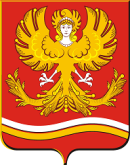 ПОСТАНОВЛЕНИЕАдминистрации Михайловского муниципального образования       ________________________________________________________________________________   от 25.03.2020 г.			                                                                                                     № 90 г. МихайловскО предоставлении субсидий  на 2020 год из бюджета Михайловского муниципального образования бюджетным  учреждениям  Михайловского муниципального  образования на иные целиВ соответствии со статьей 78.1 Бюджетного кодекса Российской Федерации, руководствуясь  Уставом Михайловского муниципального образования.Постановляю:Предоставить субсидию на иные цели из бюджета Михайловского муниципального образования учреждению МУК «Национальный культурный комплекс с. Аракаево»  в размере за счет средств областного бюджета                          100 000 руб.Обеспечить финансирование расходов, связанных на предоставление субсидий на иные цели для расходов на выплату денежного поощрения лучшим муниципальным учреждениям культуры, находящимся на территориях сельских поселений Свердловской области, и лучшим работникам муниципальных учреждений культуры, находящихся на территориях сельских поселений Свердловской области.Обнародовать данное постановление путем размещения полного текста через сеть «Интернет» на официальном сайте администрации Михайловского муниципального образования.Контроль за исполнением настоящего постановления оставляю за собой.Глава Михайловского муниципального образования                                                          М.В. Петухов